Lịch làm việc thay cho thông báo, thư mời và có thể thay đổi khi có chương trình đột xuất của UBND tỉnh và chỉ đạo của Ban Giám đốc Sở. Các phòng, đơn vị phối hợp với Văn phòng:Chuẩn bị nội dung phục vụ các cuộc họp theo sự phân công;Thực hiện thủ tục đảm bảo thực hiện tốt công tác phòng chống dịch Covid-19 theo chỉ đạo của Trung ương và của tỉnh khi tổ chức và tham gia các cuộc họp, hội nghị.     Toàn thể CCVC và NLĐ đăng ký lịch làm việc trên phần mềm theo tài khoản của phòng, đơn vị (không sử dụng tài khoản cá nhân) ghi rỏ thời gian làm việc; đính kèm file thư mời hoặc văn bản, kế hoạch và báo lại Văn phòng để cập nhật, bổ sung lịch phục vụ công tác quản lý điều hành của BGĐ Sở; CCVC và NLĐ không đăng ký lịch công tác thì làm việc tại cơ quan/tại nhà./.Thứ Hai 01/11/2021Thứ Hai 01/11/2021Sáng- 7:00 Toàn thể CCVC thực hiện xét nghiệm định kỳ      Chủ trì: Phó Giám đốc Sở - Nguyễn Trường Thi Địa điểm: Văn phòng 2. SCTThành phần: BGĐ Sở và CCVC    Thực hiện: các CV: Hồng Tú, Anh Thư, Diệu Hằng, Anh Tuấn,…- 7:30: Dự hội nghị trao quyết định về công tác cán bộ.Chủ trì: Phó Bí thư Tỉnh ủy – Nguyễn Hoàng ThaoThành phần: Giám đốc Sở - Nguyễn Thanh Toàn; Phó Giám đốc Sở - Nguyễn Thanh HàĐịa điểm: Hội trường A- Tỉnh ủy- 8:30: Họp Hội ý BGĐ Sở 45/2021      Chủ trì: Giám đốc Sở - Nguyễn Thanh ToànĐịa điểm: Phòng họp A. SCT và trực tuyến VP 2: Thanh Dũng, Thúy Hằng, Thành phần: các PGĐ Sở, trưởng, phó các phòng; KTT, CVKT, BT Đoàn TN - ThạchChuẩn bị nội dung: VP     Chuẩn bị thiết bị kỹ thuật: CV IT chuẩn bị phòng họp- 7:30: Tham gia Đoàn Thẩm định hồ sơ, khảo sát thực tế các xã đề nghị công nhận đạt chuẩn nông thôn mới nâng cao năm 2021 (xã Long Nguyên).Chủ trì: Sở Nông nghiệp và Phát triển nông thôn.Thành phần: Chuyên viên - Nguyễn Ngọc ThạchĐịa điểm: UBND xã Long Nguyên huyện Dầu Tiếng     Phương tiện: xe cá nhânChiều- 13:30: Họp BGĐ Sở thông qua báo cáo tình hình tài chính Quý III/2021Chủ trì: Giám đốc Sở - Nguyễn Thanh Toàn.Thành phần: các PGĐ, CVP, trưởng các phòng, đvtt Địa điểm: phòng họp A. SCT     Chuẩn bị nội dung: VP- 15:30: Làm việc với Trưởng Ban Tuyên giáo Tỉnh ủy và Tổng Biên tập Báo Bình Dương.Chủ trì: : Phó Bí thư Thường trực Tỉnh ủy - Nguyễn Hoàng ThaoThành phần: Giám đốc Sở - Nguyễn Thanh ToànĐịa điểm: Hội trường A- Tỉnh ủy15:00: Họp liên tịch Quý III/2021.Chủ trì: Phó Giám đốc Sở - Nguyễn Thanh Hà.Thành phần: các PGĐ, CVP, BCH Đảng ủy, Công đoàn, Đoàn TN và trưởng, phó các phòng, đvtt Địa điểm: phòng họp A. SCT     Chuẩn bị nội dung: BCH Công đoàn- 16:00: Họp Chi bộ 2.Chủ trì: Đc Việt - Bí thư Chi bộ 2.Thành phần: Đảng viên CB 2Địa điểm: Phòng họp A - SCT- 14:00: Thông qua Kế hoạch triển khai thực hiện Kiểm toán năng lượng cho Công ty TNHH PANKO VINA và Kế hoạch triển khai thực hiện các nội dung Chương trình Sản xuất sạch hơn..Chủ trì: Đ/c Phan Văn Công - TP. TKNL&SXSH.Mời dự: Ban Giám đốc TTThành phần: Toàn thể viên chức phòng. Địa điểm: Phòng họp 1 - TTThứ Ba 02/11/2021Thứ Ba 02/11/2021Sáng - 7:30: Họp Giao ban Ban chỉ đạo phòng chống Covid-19 tỉnh.Chủ trì: Thường trực Tỉnh ủy.Thành phần: Phó Giám đốc Sở - Phan T Khánh DuyênĐịa điểm: Phòng họp A. UBND tỉnhChuẩn bị nội dung: Tổ thư ký BCĐ Covid-19 Sở- 8:00: Tháo gỡ khó khăn, vướng mắc trong công tác bồi thường giải phóng mặt bằng các công trình điện 110kV trên địa bàn  huyện Tân Uyên.Chủ trì: Giám đốc Sở - Nguyễn Thanh Toàn.Thành phần: PTP QLNL - Trần Trung Hiếu, CV - Thanh Long, Mời dự: Đại diện Sở Tài nguyên và Môi trường, Công ty Điện lực Bình Dương.     Địa điểm: UBND huyện Tân UyênChuẩn bị nội dung: P QLNL- 10:00: Tham dự và phối hợp tại Hội nghị cấp cao thành phố thông minh Việt Nam - ASOCIO 2021 Chuyên đề 1: Chính quyền sốChủ trì: Hiệp hội phần mềm và dịch vụ CNTT Việt NamThành phần: Phó Giám đốc Sở - Nguyễn Trường Thi; LĐVP, GĐ TTXT, CV IT Địa điểm: Trực tuyến- 7:30: Thẩm định cơ sở đủ điều kiện ATTP của Chi nhánh:     + Công ty CP TM Bách Hóa Xanh – Cửa hàng Bách Hóa Xanh Bình Dương số 127.     + Công ty CP TM Bách Hóa Xanh – Cửa hàng Bách Hóa Xanh Bình Dương số 128Chủ trì: Trưởng phòng QLCN - Phan Hồng ViệtThành phần:Chuyên viên - Nguyễn Hoàng Quế TrâmĐịa điểm: thửa đất số 472, tờ bản đồ số 16, ấp Tân Đức, xã Minh Tân và thửa đất số 1516 và 315, tờ bản đồ số 17, ấp Long Thọ, xã Long Hòa huyện Dầu TiếngPhương tiện: Phương tiện cá nhân.- 9:00: Họp về nội dung xác định loại hình đơn vị sự nghiệp công lập, giai đoạn 2022 – 2025.Chủ trì: Đ/c Phạm Thanh Dũng - GĐ TTXTĐT, TM&PTCN.Thành phần: BGĐ Trung tâm, Trưởng, Phó các PCM, Bộ phận kế toán cùng dự và chuẩn bị nội dungĐịa điểm: Phòng họp 1 – TT- 8:00: Lớp bồi dưỡng kỹ năng phát ngôn trước báo chí và phát triển quan hệ công chúng trong thời đại 4.0 (từ ngày 02-04/11/2021).Chủ trì: Sở Nội vụ.Thành phần: Đ/c Nguyễn Thúy Hằng – PGĐ TTĐịa điểm: Trực tuyến- 07:30 Tham gia Đoàn thẩm định hồ sơ, khảo sát thực tế các xã đề nghị công nhận đạt chuẩn nông thôn mới nâng cao năm 2021 (cả ngày, xã Cây Trường II, xã Lai Hưng).Chủ trì: Sở Nông nghiệp và Phát triển nông thôn.Thành phần: Chuyên viên - Lê Thị Thanh TâmĐịa điểm: UBND xã Cây Trường II và xã Lai Hưng, huyện Bàu Bàng     Phương tiện: tự túcChiều- 14:00: Tháo gỡ khó khăn, vướng mắc trong công tác bồi thường giải phóng mặt bằng các công trình điện 110kV trên địa bàn  huyện Bắc Tân Uyên.Chủ trì: Giám đốc Sở - Nguyễn Thanh Toàn.Thành phần: PTP QLNL - Trần Trung Hiếu, CV - Thanh Long, Mời dự: Đại diện Sở Tài nguyên và Môi trường, Công ty Điện lực Bình Dương.     Địa điểm: UBND huyện BắcTân UyênChuẩn bị nội dung: P QLNL Thứ Tư 03/11/2021Thứ Tư 03/11/2021Sáng- 8:00: Tham dự đánh giá nội dung các tiêu chí GTCLQG tại CN Công ty CP tập đoàn Hoa Sen và Chi cục Tiêu chuẩn Đo lường Chất Lượng (cả ngày).Chủ trì: Hội đồng sơ tuyển Giải thưởng Chất lượng Quốc gia Thành phần: Phó Giám đốc Sở - Nguyễn Thanh HàĐịa điểm: Số 9, Đại lộ Thống Nhất, KCN Sóng Thần II, phường Dĩ An, thành phố Dĩ An, Phương tiện: xe 0569- 8:00: Thẩm định thực tế điều kiện kinh doanh hóa chất của 02 doanh nghiệp:    + 8h30: Công ty TNHH DongDa New Material VN - Thửa đất số 628, tờ bản đồ số 07-2, phường Phú Mỹ, thành phố Thủ Dầu Một.    + 9h30: Công ty TNHH MTV Tường Nhuận Phát (số 33, khu phố Khánh Hòa, phường Tân Phước Khánh, thị xã Tân Uyên;     + 10h30: Công ty TNHH MTV Tường Nhuận Phát Số 89, đường Hồ Sinh Thái 1C, Khu Ecolakes R1, phường Thới Hòa, thị xã Bến Cát. Chủ trì: Đ/c Trịnh Hữu Thuận - PTP. QLNL&KTAT.Thành phần: Chuyên viên - Ngô Thị Hồng TúChiều - 13:30: Dự phiên họp UBND tỉnh lần thứ 4.    +  Báo cáo chỉ đạo điều hành của UBND tỉnh và tình hình kinh tế - xã hội, quốc phòng - an ninh tháng 10 năm 2021.     + Dự thảo Quyết định ban hành Kế hoạch phát triển KTXH 5 năm (2021-2025)     + Báo cáo kết quả giải quyết KNTC và kiến nghị của công dân năm 2021     + Báo cáo tình hình và kết quả công tác PCTN trên địa bàn tỉnh năm 2021     + Báo cáo tình hình thực hiện quyền tiếp cận thông tin của công dân năm 2021     + Báo cáo thực hiện quyền trẻ em, giải quyết các vấn đề trẻ em năm 2021     + Báo cáo kết quả giải quyết kiến nghị của cử tri gửi đến trước kỳ họp thứ 2 (thường lệ giữa năm 2021) – HĐND khóa X     + Các Tờ trình của UBND tỉnh và dự thảo Nghị quyết của UBND tỉnh: quy định các khoản đóng góp của người cai nghiện ma túy tự nguyện tại cơ sở cai nghiện ma túy công lập, tại gia đình và cộng đồng trên địa bàn tỉnh; thành lập Quỹ Bảo lãnh tín dụng cho doanh nghiệp nhỏ và vừa tỉnh; Quy định giá sản phẩm dịch vụ công ích thủy lợi trên địa bàn tỉnh năm 2021; Đổi tên các khu phố thuộc phường Mỹ Phước, Bến Cát. Thành phần: Giám đốc Sở - Nguyễn Thanh ToànĐịa điểm: Phòng họp A -UBND tỉnhChuẩn bị nội dung: VP- 14:00: Khảo sát thực tế địa điểm đề nghị cải tạo, mở rộng dự án Trạm xăng dầu của Doanh nghiệp tư nhân Trạm xăng dầu Cổng Xanh.Chủ trì: PTP. Trịnh Hữu Thuận.     Mời dự: Đại diện UBND huyện Bắc Tân Uyên     Thành phần: Chuyên viên - Nguyễn Huỳnh Trọng; Đại diện Thanh tra SởĐịa điểm: xã Tân Bình, huyện Bắc Tân Uyên, tỉnh Bình DươngPhương tiện: xin xe- 16:30: Toàn thể CCVC thực hiện xét nghiệm định kỳ .Chủ trì: Phó Giám đốc - Nguyễn Trường Thi.Thành phần: BGĐ Sở và CCVC, các CV: Hồng Tú, Anh Thư, Diệu Hằng, Anh Tuấn,…     Địa điểm: Tầng 8A.TTHC và Văn phòng 2. SCT Thứ Năm 04/11/2021Thứ Năm 04/11/2021Sáng- 7:30: TIẾP CÔNG DÂN ĐỊNH KỲ (cả ngày).Chủ trì: Giám đốc Sở - Nguyễn Thanh ToànThành phần: Chánh Thanh tra – Trương Thanh NhànĐịa điểm: Phòng tiếp dân. SCT (phòng họp D)- 7:30: Tham dự nghe nhà thầu VNPT báo cáo tình hình triển khai thực hiện Đề án CSLD.Chủ trì: Giám đốc Sở - Nguyễn Thanh Toàn.Mời dự: Ban quản lý dự ánThành phần: các PGĐ Sở, CVP Sở, CTT, TP QLCN, PCVP Kim Cúc, PTP QLTM -  Thế Phương, PTP QLNL -  Trung Hiếu, Địa điểm: phòng họp A. SCT- 10:30: Tiếp và làm việc với nhà đầu tư từ Châu Âu.Chủ trì: Chủ tịch tỉnh – Võ Văn MinhThành phần: Giám đốc Sở - Nguyễn Thanh ToànĐịa điểm: Trung tâm hội nghị triễn lãm tỉnh Bình Dương- 9:00: Tham dự họp BCT hội thi sáng tạo kỹ thuật và Cuộc thi sáng tạo dành cho thanh thiếu niên, nhi đồng.Thành phần: Phó Giám đốc Sở - Phan Thị Khánh DuyênĐịa điểm: Hội trường Liên hiệp các hội khoa học và kỹ thuật số 26 Đoàn Thị Liên phường Phú Lợi- 7:00: Tập huấn lớp TMĐT cho các hộ trang trại, HTX nông nghiệp.Chủ trì: GĐ TTXTĐT, TM&PTCN - Phạm Thanh DũngThành phần: Nguyễn Trọng Hồng Phúc - CVĐịa điểm: Dầu TiếngPhương tiện: Xe 61F.0963 - 8:00: Thẩm định thực tế điều kiện kinh doanh hóa chất của 03 doanh nghiệp:     + 8h30: Công ty TNHH Behn Meyer Việt Nam – Số 36, đường số 6, KCN VSIP, phường An Phú, thành phố Thuận An     + 13h30: Công ty TNHH Hóa chất Bảo Nam Phát Việt Nam - Thửa đất số 156, tờ bản đồ số 3, tổ 6, ấp Bình Hưng, xã Bạch Đằng, thị xã Tân Uyên      + 15h00: Công ty TNHH TM DV Chánh Đại - Thửa đất số 1048, tờ bản đồ 20-3, đường ĐX 079, phường Định Hòa, thành phố Thủ Dầu Một. Chủ trì: Đ/c Trịnh Hữu Thuận - PTP. QLNL&KTAT.Thành phần: Chuyên viên - Ngô Thị Hồng TúĐại diện: BQL các KCN, Phòng CS PCCC&CNCHĐịa điểm: Thuận An, Tân Uyên, Thủ Dầu MộtPhương tiện: Đề nghị bố trí xe.Chiều13:30: TIẾP CÔNG DÂN ĐỊNH KỲ (cả ngày).Chủ trì: Giám đốc Sở - Nguyễn Thanh ToànThành phần: Chánh Thanh tra – Trương Thanh NhànĐịa điểm: Phòng tiếp dân. SCT (phòng họp D)- 13:30: Dự Hội nghị Ban Chấp hành Đảng bộ tỉnh lần thứ 10 và Hội nghị cán bộ chủ chốt của tỉnh thực hiện quy trình công tác cán bộ.Chủ trì: Bí thư Tỉnh ủy Thành phần: Giám đốc Sở - Nguyễn Thanh ToànĐịa điểm: phòng họp B. Tỉnh ủy- 14:00: Dự Họp Sơ kết Công tác PCD.     Chủ trì: Bộ chỉ huy QS tỉnhThành phần: Phó Giám đốc Sở - Nguyễn Trường ThiĐịa điểm: Hội trường A. Bộ CHQS tỉnhChuẩn bị nội dung: Tổ Thư ký- 13:00: Thẩm định cơ sở đủ điều kiện ATTP của địa điểm kinh doanh Công ty CPTM Bách Hóa Xanh - Cửa hàng Bách Hóa Xanh Bình Dương số 123 và số 125.Chủ trì: TP QLCN - Phan Hồng ViệtThành phần: Chuyên viên - Nguyễn Hoàng Quế TrâmĐịa điểm: Khu phố Tân Lương (thửa đất số 655 và 706), phường Thanh Phước và thửa đất số 819 - 820, tờ bản đồ số 20, khu phố 4, phường Vĩnh Tân, thị xã Tân UyênPhương tiện: Phương tiện cá nhânThứ Sáu 05/11/2021Thứ Sáu 05/11/2021Sáng- 10:00: Tham dự và phối hợp tại Hội nghị cấp cao thành phố thông minh Việt Nam - ASOCIO 2021 Chuyên đề 4: sản phẩm, giải pháp cho thành phố thông minhChủ trì: Hiệp hội phần mềm và dịch vụ CNTT Việt NamThành phần: Phó Giám đốc Sở - Nguyễn Trường Thi; LĐVP, GĐ TTXT, CV ITĐịa điểm: Trực tuyến- 8:00: Tham dự Thẩm định Quy hoạch sử dụng đất đến năm 2030 thành phố Thủ Dầu Một.Chủ trì: Sở Tài nguyên và MTThành phần: Phó Giám đốc Sở - Nguyễn Thanh Hà, Phó Chánh Văn phòng - Kim Cúc cùng dựĐịa điểm: trực tuyếnChuẩn bị nội dung: VP- 9:00: Họp Hội ý BGĐ TTXTĐT Chủ trì: GĐ TT – Phạm Thanh Dũng.Mời dự:  PGĐ Phan T Khánh DuyênThành phần: PGĐ TT - Thúy Hằng; Trưởng, phó các PCM thuộc TT; Kế toán; CV Hồng Phúc. Địa điểm: Phòng họp 2 -TTXTĐT     Chuẩn bị nội dung: TTXT Chiều - 13:30: Tham dự họp nghe các đơn vị báo cáo kết quả thực hiện Thành phố Thông minh và đề xuất các dự án - đề án trọng điểm của đơn vị trong giai đoạn 2021-2026. Chủ trì: Chủ tịch Võ Văn MinhThành phần: Giám đốc Sở - Nguyễn Thanh Toàn (CVP cùng dự)Địa điểm: Trung tâm Hội nghị triễn lãm tỉnh Bình DươngThứ Bảy 06/11/2021Thứ Bảy 06/11/2021Sáng - 10:00: Tham dự và phối hợp tại Hội nghị cấp cao thành phố thông minh Việt Nam - ASOCIO 2021 Chuyên đề 5: Startup với thành phố thông minhChủ trì: Hiệp hội phần mềm và dịch vụ CNTT Việt NamThành phần: Phó Giám đốc Sở - Nguyễn Trường Thi; LĐVP, GĐ TTXT, CV IT     Địa điểm: Trực tuyến ChiềuNơi nhận:- VP UBND tỉnh (b/c);- Ban Giám đốc;- Các phòng, đơn vị trực thuộc;- Báo, Đài PTTH Bình Dương;- Wesite Sở;- Lưu: VT, VP, “pdf”TL. GIÁM ĐỐCCHÁNH VĂN PHÒNG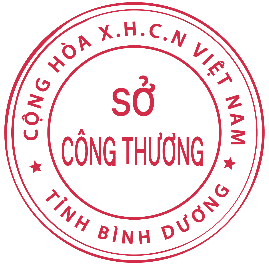 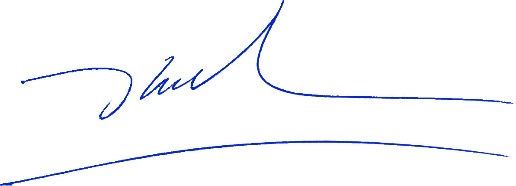 Đoàn Kim Bình